ZPRAVODAJ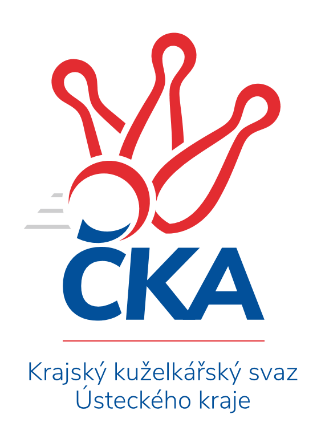 OKRESNÍ PŘEBOR – SKUPINA – B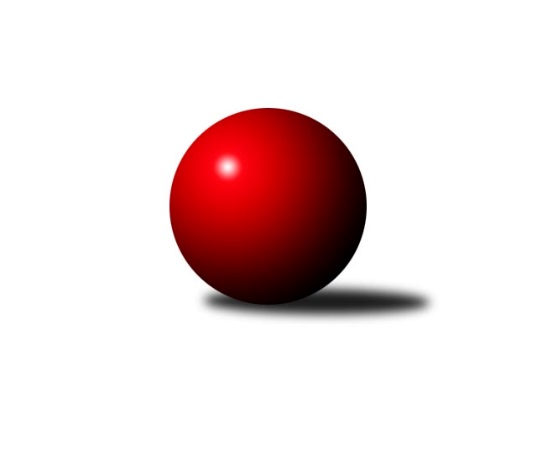 Č.12Ročník 2019/2020	18.1.2020Nejlepšího výkonu v tomto kole: 1658 dosáhlo družstvo: Sokol Ústí n. L. BVýsledky 12. kolaSouhrnný přehled výsledků:KO Česká Kamenice B	- ASK Lovosice B	1:5	1496:1505	3.5:4.5	16.1.Sokol Ústí n. L. C	- TJ Kovostroj Děčín B	0.5:5.5	1485:1572	3.0:5.0	17.1.Sokol Roudnice n. L.	- Sokol Ústí n. L. B	1:5	1570:1658	3.0:5.0	17.1.TJ Teplice Letná C	- SKK Bohušovice C	1:5	1470:1577	2.0:6.0	18.1.TJ Teplice Letná D	- TJ Kovostroj Děčín C	2:4	1489:1537	3.0:5.0	18.1.Tabulka družstev:	1.	TJ Kovostroj Děčín B	11	9	1	1	49.5 : 16.5 	60.5 : 27.5 	 1584	19	2.	KO Česká Kamenice B	11	7	1	3	39.5 : 26.5 	53.5 : 34.5 	 1582	15	3.	Sokol Ústí n. L. B	11	6	2	3	41.0 : 25.0 	49.0 : 39.0 	 1511	14	4.	Sokol Roudnice n. L.	11	7	0	4	39.0 : 27.0 	49.0 : 39.0 	 1549	14	5.	TJ Union Děčín	10	6	1	3	35.0 : 25.0 	42.5 : 37.5 	 1525	13	6.	TJ Kovostroj Děčín C	11	6	0	5	37.0 : 29.0 	52.0 : 36.0 	 1549	12	7.	SKK Bohušovice C	11	5	0	6	28.0 : 38.0 	40.0 : 48.0 	 1428	10	8.	Sokol Ústí n. L. C	11	4	1	6	34.5 : 31.5 	46.0 : 42.0 	 1523	9	9.	ASK Lovosice B	11	4	0	7	27.0 : 39.0 	32.5 : 55.5 	 1460	8	10.	TJ Teplice Letná C	11	2	0	9	15.5 : 50.5 	32.0 : 56.0 	 1480	4	11.	TJ Teplice Letná D	11	1	0	10	14.0 : 52.0 	23.0 : 65.0 	 1389	2Podrobné výsledky kola:	 KO Česká Kamenice B	1496	1:5	1505	ASK Lovosice B	Jan Chvátal	 	 179 	 200 		379 	 1:1 	 403 	 	205 	 198		Zdeněk Šimáček	Olga Urbanová	 	 193 	 185 		378 	 0:2 	 409 	 	195 	 214		Petr Zalabák ml.	Libor Hekerle	 	 200 	 183 		383 	 2:0 	 314 	 	170 	 144		Eva Kuchařová	Anna Kronďáková	 	 184 	 172 		356 	 0.5:1.5 	 379 	 	184 	 195		Petr Zalabák st.rozhodčí: František KončickýNejlepší výkon utkání: 409 - Petr Zalabák ml.	 Sokol Ústí n. L. C	1485	0.5:5.5	1572	TJ Kovostroj Děčín B	Karel Zatočil	 	 187 	 156 		343 	 0:2 	 396 	 	200 	 196		Miroslav Rejchrt	Pavel Nováček	 	 191 	 190 		381 	 1:1 	 401 	 	186 	 215		Antonín Hrabě	Simona Puschová	 	 198 	 185 		383 	 1:1 	 397 	 	186 	 211		Jana Sobotková	Jiří Kyral	 	 183 	 195 		378 	 1:1 	 378 	 	180 	 198		Jiří Jablonickýrozhodčí: Kuneš JaroslavNejlepší výkon utkání: 401 - Antonín Hrabě	 Sokol Roudnice n. L.	1570	1:5	1658	Sokol Ústí n. L. B	Petr Došek	 	 195 	 213 		408 	 1:1 	 385 	 	207 	 178		Vladimír Mihalík	Josef Kecher	 	 204 	 188 		392 	 1:1 	 404 	 	202 	 202		Eugen Šroff	Radek Plicka	 	 202 	 204 		406 	 1:1 	 435 	 	201 	 234		Jiří Pulchart	Alois Haluska	 	 184 	 180 		364 	 0:2 	 434 	 	226 	 208		Pavel Mihalíkrozhodčí: Jiří WošNejlepší výkon utkání: 435 - Jiří Pulchart	 TJ Teplice Letná C	1470	1:5	1577	SKK Bohušovice C	Michal Horňák	 	 200 	 170 		370 	 0:2 	 410 	 	211 	 199		Josef Devera ml.	Eva Staňková	 	 205 	 187 		392 	 1:1 	 385 	 	192 	 193		Vladimír Chrpa	Jindřich Hruška	 	 172 	 164 		336 	 0:2 	 409 	 	209 	 200		Luďka Maříková	Jan Brhlík st.	 	 215 	 157 		372 	 1:1 	 373 	 	196 	 177		Magdalena Šabatovározhodčí: Eva StaňkováNejlepší výkon utkání: 410 - Josef Devera ml.	 TJ Teplice Letná D	1489	2:4	1537	TJ Kovostroj Děčín C	Martin Pokorný	 	 185 	 197 		382 	 2:0 	 326 	 	151 	 175		Marie Čiháková	Markéta Matějáková	 	 175 	 214 		389 	 0:2 	 464 	 	232 	 232		Roman Slavík	Ivan Králik *1	 	 193 	 149 		342 	 1:1 	 336 	 	169 	 167		Jiří Houdek	Petr Saksun	 	 190 	 186 		376 	 0:2 	 411 	 	218 	 193		Čestmír Dvořákrozhodčí: Sabina Dudeškovástřídání: *1 od 44. hodu Jana NěmečkováNejlepší výkon utkání: 464 - Roman SlavíkPořadí jednotlivců:	jméno hráče	družstvo	celkem	plné	dorážka	chyby	poměr kuž.	Maximum	1.	Martin Soukup 	TJ Teplice Letná C	427.67	289.7	137.9	4.3	3/4	(470)	2.	Roman Slavík 	TJ Kovostroj Děčín C	421.40	288.6	132.8	5.5	5/5	(464)	3.	Pavel Mihalík 	Sokol Ústí n. L. B	410.88	285.5	125.4	5.1	5/6	(434)	4.	Miroslav Bachor 	TJ Kovostroj Děčín B	409.85	279.4	130.5	4.9	4/5	(446)	5.	Jiří Kyral 	Sokol Ústí n. L. C	408.93	287.7	121.2	9.4	5/6	(441)	6.	Olga Urbanová 	KO Česká Kamenice B	405.03	283.4	121.6	7.6	5/5	(440)	7.	Petr Došek 	Sokol Roudnice n. L.	403.48	281.9	121.6	7.2	6/6	(429)	8.	Petr Kumstát 	TJ Union Děčín	401.00	285.6	115.4	9.2	5/7	(414)	9.	Antonín Hrabě 	TJ Kovostroj Děčín B	400.98	278.0	122.9	5.2	5/5	(449)	10.	Jan Brhlík  st.	TJ Teplice Letná C	400.11	284.0	116.1	8.6	3/4	(452)	11.	Pavel Nevole 	TJ Kovostroj Děčín C	398.45	277.8	120.7	6.6	4/5	(422)	12.	Čestmír Dvořák 	TJ Kovostroj Děčín C	396.90	288.1	108.8	10.6	5/5	(421)	13.	Miroslav Rejchrt 	TJ Kovostroj Děčín B	395.55	276.5	119.1	7.0	4/5	(422)	14.	Eva Říhová 	KO Česká Kamenice B	395.40	281.9	113.5	7.4	5/5	(425)	15.	Jan Klíma 	SKK Bohušovice C	394.20	272.8	121.5	8.2	5/7	(421)	16.	Jiří Pulchart 	Sokol Ústí n. L. B	393.13	272.6	120.6	7.0	5/6	(435)	17.	Eugen Šroff 	Sokol Ústí n. L. B	392.17	277.6	114.6	9.1	4/6	(411)	18.	Jana Sobotková 	TJ Kovostroj Děčín B	391.17	287.8	103.3	10.2	4/5	(404)	19.	Jan Chvátal 	KO Česká Kamenice B	388.40	284.2	104.2	13.7	5/5	(419)	20.	Martin Pokorný 	TJ Teplice Letná D	388.15	274.8	113.4	11.3	4/6	(430)	21.	Libor Hekerle 	KO Česká Kamenice B	387.63	271.7	116.0	11.2	4/5	(451)	22.	Jiří Jablonický 	TJ Kovostroj Děčín B	387.16	277.0	110.2	10.2	5/5	(471)	23.	Josef Kecher 	Sokol Roudnice n. L.	386.76	277.1	109.7	8.3	5/6	(399)	24.	Petr Zalabák  st.	ASK Lovosice B	386.60	269.5	117.1	8.9	5/5	(420)	25.	Jiří Woš 	Sokol Roudnice n. L.	385.58	274.8	110.8	9.5	6/6	(418)	26.	Mirka Bednářová 	TJ Kovostroj Děčín C	385.50	262.9	122.6	8.9	4/5	(428)	27.	Vladimír Chrpa 	SKK Bohušovice C	384.40	272.7	111.7	11.2	6/7	(410)	28.	Pavel Nováček 	Sokol Ústí n. L. C	382.70	268.2	114.5	8.3	5/6	(410)	29.	Pavel Klíž 	ASK Lovosice B	380.85	268.6	112.3	9.2	4/5	(430)	30.	Jaroslav Kuneš 	Sokol Ústí n. L. C	379.63	274.9	104.8	12.3	4/6	(418)	31.	Petr Zalabák  ml.	ASK Lovosice B	374.70	269.4	105.3	12.6	5/5	(419)	32.	Simona Puschová 	Sokol Ústí n. L. C	371.05	271.0	100.1	12.0	4/6	(387)	33.	Vladimír Mihalík 	Sokol Ústí n. L. B	369.69	260.5	109.2	9.6	6/6	(419)	34.	Karel Zatočil 	Sokol Ústí n. L. C	367.19	266.9	100.3	13.9	6/6	(422)	35.	Václav Pavelka 	TJ Union Děčín	365.86	266.6	99.2	15.6	7/7	(430)	36.	Radek Plicka 	Sokol Roudnice n. L.	364.80	257.8	107.0	12.1	5/6	(406)	37.	Eva Staňková 	TJ Teplice Letná C	360.79	268.6	92.2	14.6	4/4	(392)	38.	Michal Horňák 	TJ Teplice Letná C	359.45	263.9	95.6	15.8	4/4	(413)	39.	Markéta Matějáková 	TJ Teplice Letná D	358.43	257.6	100.9	14.2	5/6	(396)	40.	Jan Baco 	TJ Union Děčín	357.20	259.4	97.8	13.4	5/7	(378)	41.	Luďka Maříková 	SKK Bohušovice C	348.90	257.0	91.9	17.5	5/7	(409)	42.	Jindřich Hruška 	TJ Teplice Letná C	343.56	248.7	94.8	16.3	3/4	(373)	43.	Ivan Králik 	TJ Teplice Letná D	339.20	244.7	94.5	13.5	5/6	(383)	44.	Eva Kuchařová 	ASK Lovosice B	332.13	249.5	82.6	16.8	4/5	(367)	45.	Petr Saksun 	TJ Teplice Letná D	329.12	252.2	76.9	19.1	5/6	(393)	46.	Magdalena Šabatová 	SKK Bohušovice C	314.33	237.5	76.8	21.8	6/7	(373)		Věra Šimečková 	KO Česká Kamenice B	418.33	288.7	129.7	6.3	2/5	(440)		Zdeněk Šimáček 	ASK Lovosice B	415.83	280.5	135.3	5.7	2/5	(447)		Filip Dítě 	TJ Union Děčín	414.00	286.0	128.0	8.0	1/7	(424)		Martin Dítě 	TJ Union Děčín	403.50	280.5	123.0	7.2	3/7	(422)		Josef Devera  ml.	SKK Bohušovice C	403.00	276.6	126.4	7.0	2/7	(416)		Zdeněk Štětka 	TJ Union Děčín	399.00	285.0	114.0	10.5	3/7	(481)		Alois Haluska 	Sokol Roudnice n. L.	390.78	277.7	113.1	10.3	3/6	(423)		Miroslav Jiroušek 	TJ Kovostroj Děčín C	384.50	280.8	103.8	10.5	2/5	(414)		Emilie Nováková 	TJ Kovostroj Děčín B	382.00	268.0	114.0	17.0	1/5	(382)		Milan Pecha  st.	TJ Union Děčín	380.25	260.3	120.0	9.0	4/7	(398)		Jiří Říha 	TJ Teplice Letná C	377.17	269.2	108.0	10.3	2/4	(419)		Petr Prouza  ml.	SKK Bohušovice C	376.75	262.3	114.4	10.8	3/7	(385)		Milan Pecha  ml.	TJ Union Děčín	375.00	268.7	106.3	10.8	3/7	(410)		Miroslav Král 	KO Česká Kamenice B	365.00	280.0	85.0	15.0	1/5	(365)		Eduard Skála 	TJ Teplice Letná D	361.50	256.5	105.0	10.0	2/6	(378)		Jana Zvěřinová 	TJ Teplice Letná C	358.00	256.5	101.5	11.0	1/4	(366)		Anna Kronďáková 	KO Česká Kamenice B	356.00	251.0	105.0	13.0	1/5	(356)		Josef Růžička 	Sokol Ústí n. L. B	344.00	252.0	92.0	14.0	2/6	(368)		Sabina Dudešková 	TJ Teplice Letná C	343.25	260.8	82.5	15.5	2/4	(356)		Jiří Houdek 	TJ Kovostroj Děčín C	333.57	249.3	84.3	17.7	3/5	(371)		Jana Němečková 	TJ Teplice Letná D	328.00	244.3	83.7	18.3	3/6	(352)		Milan Wundrawitz 	Sokol Ústí n. L. B	325.00	248.0	77.0	16.5	2/6	(336)		Marie Čiháková 	TJ Kovostroj Děčín C	321.50	240.0	81.5	27.0	2/5	(326)		Josef Krupka  st.	Sokol Ústí n. L. B	321.00	238.5	82.5	17.5	2/6	(323)		Martin Kubištík  st.	TJ Teplice Letná D	291.00	218.0	73.0	20.0	1/6	(291)		Miroslav Hnyk 	ASK Lovosice B	290.67	223.5	67.2	23.8	3/5	(308)		Sylva Vahalová 	SKK Bohušovice C	287.00	214.7	72.3	20.3	3/7	(329)Sportovně technické informace:Starty náhradníků:registrační číslo	jméno a příjmení 	datum startu 	družstvo	číslo startu
Hráči dopsaní na soupisku:registrační číslo	jméno a příjmení 	datum startu 	družstvo	25901	Luďka Maříková	18.01.2020	SKK Bohušovice C	10314	Josef Devera ml.	18.01.2020	SKK Bohušovice C	4644	Zdeněk Šimáček	16.01.2020	ASK Lovosice B	Program dalšího kola:13. kolo30.1.2020	čt	17:00	TJ Kovostroj Děčín C - SKK Bohušovice C	30.1.2020	čt	17:00	KO Česká Kamenice B - TJ Teplice Letná C	31.1.2020	pá	17:00	Sokol Ústí n. L. B - TJ Union Děčín	31.1.2020	pá	17:00	TJ Kovostroj Děčín B - TJ Teplice Letná D				-- volný los -- - Sokol Ústí n. L. C	1.2.2020	so	12:30	ASK Lovosice B - Sokol Roudnice n. L.	Nejlepší šestka kola - absolutněNejlepší šestka kola - absolutněNejlepší šestka kola - absolutněNejlepší šestka kola - absolutněNejlepší šestka kola - dle průměru kuželenNejlepší šestka kola - dle průměru kuželenNejlepší šestka kola - dle průměru kuželenNejlepší šestka kola - dle průměru kuželenNejlepší šestka kola - dle průměru kuželenPočetJménoNázev týmuVýkonPočetJménoNázev týmuPrůměr (%)Výkon3xRoman SlavíkKovostroj C4642xRoman SlavíkKovostroj C124.34641xJiří PulchartSok. Ústí B4351xJiří PulchartSok. Ústí B111.154352xPavel MihalíkSok. Ústí B4345xPavel MihalíkSok. Ústí B110.894343xČestmír DvořákKovostroj C4113xČestmír DvořákKovostroj C110.14112xJosef Devera ml.Bohušovice C4104xAntonín HraběKovostroj B108.014011xLuďka MaříkováBohušovice C4091xJana SobotkováKovostroj B106.94397